Ana Rodriguez – Abominable Gift BasketsNano Rubio – Fast & Hard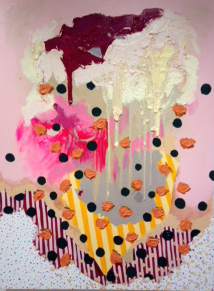                  Ana Rodriguez               Untitled1               oil, acrylic on canvas                48 x 36 in.               $2500.                 Ana Rodriguez               Untitled1               oil, acrylic on canvas                48 x 36 in.               $2500.                 Ana Rodriguez               Untitled1               oil, acrylic on canvas                48 x 36 in.               $2500.2.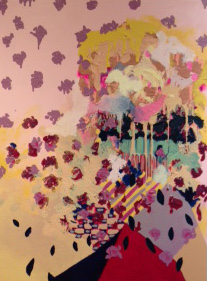               Ana Rodriguez               Untitled 2               oil, acrylic on canvas                48 x 36 in.               $1350..              Ana Rodriguez               Untitled 2               oil, acrylic on canvas                48 x 36 in.               $1350..              Ana Rodriguez               Untitled 2               oil, acrylic on canvas                48 x 36 in.               $1350..3.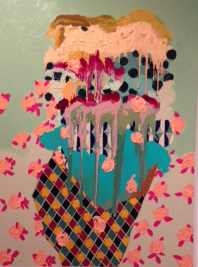                Ana Rodriguez               Untitled 3               oil, acrylic on canvas                48 x 36 in.               $2500..               Ana Rodriguez               Untitled 3               oil, acrylic on canvas                48 x 36 in.               $2500..               Ana Rodriguez               Untitled 3               oil, acrylic on canvas                48 x 36 in.               $2500..4.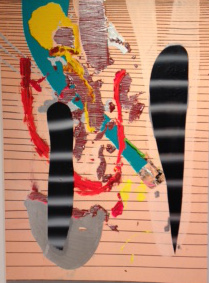                  Nano Rubio                 Watcher 1                acrylic on canvas                 46 x 32 in.                 $2200.                 Nano Rubio                 Watcher 1                acrylic on canvas                 46 x 32 in.                 $2200.                 Nano Rubio                 Watcher 1                acrylic on canvas                 46 x 32 in.                 $2200.5.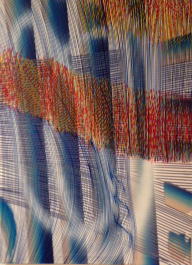                  Nano Rubio                 Salor                acrylic on canvas                 40 x 30 in.                 $1600.                 Nano Rubio                 Salor                acrylic on canvas                 40 x 30 in.                 $1600.                 Nano Rubio                 Salor                acrylic on canvas                 40 x 30 in.                 $1600.6.                    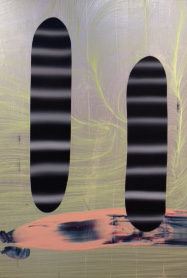                    Nano Rubio                 Watcher 3                acrylic on canvas                 46 x 32 in.                 $2200.                   Nano Rubio                 Watcher 3                acrylic on canvas                 46 x 32 in.                 $2200.                   Nano Rubio                 Watcher 3                acrylic on canvas                 46 x 32 in.                 $2200.    7.    7.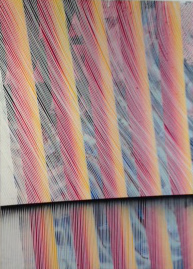                 Nano Rubio                 Sunbeam                 acrylic on canvas                 40 x 30 in.                 $1600..8.8.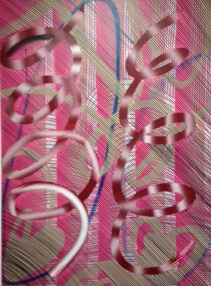                  Nano Rubio                 Skeletor                acrylic on canvas                 40 x 30 in.                 $1600..9.                      9.                      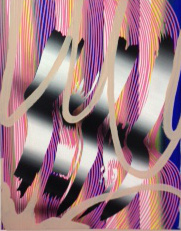                  Nano Rubio                 Saturation                acrylic on canvas                 30 x 24 in.                 $800.10.10.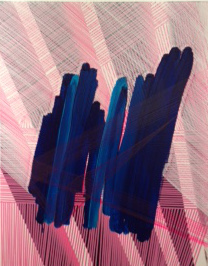                  Nano Rubio                 Scrub                acrylic on canvas                 30 x 24 in.                 $800.11.11.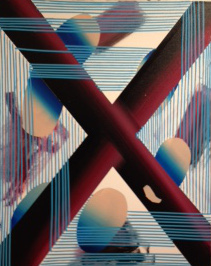                Nano Rubio                 Satellite                acrylic on canvas                 46 x 32 in.                 $800..12.12.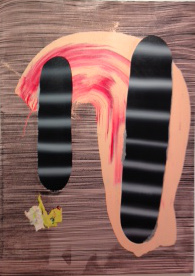                  Nano Rubio                 Watcher 2                acrylic on canvas                 30 x 24 in.                 $1600..13.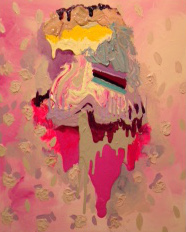               Ana Rodriguez                Untitled 4                oil, acrylic on canvas                 30 x 24 in.                $1350.BR.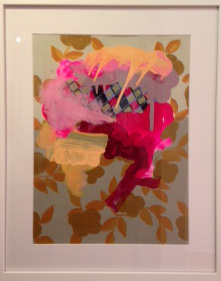                 Ana Rodriguez                Untitled 5                oil, acrylic on paper                 21.5 x 17.5 in. framed                $750..     BR.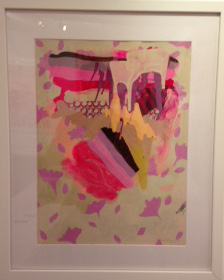                  Ana Rodriguez                 Untitled 6                 oil, acrylic on paper                  21.5 x 17.5 in. framed                 $750. BR.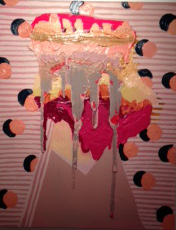                  Ana Rodriguez                 Untitled 7                 oil, acrylic on canvas                  30 x 24 in.                 $1350.     BR.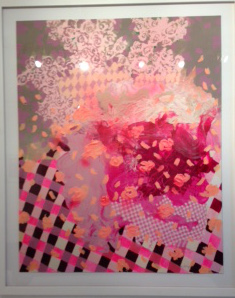                    Ana Rodriguez                   Untitled 8                   Acrylic on paper, framed                    47" x 39"                   $1,595.     BR.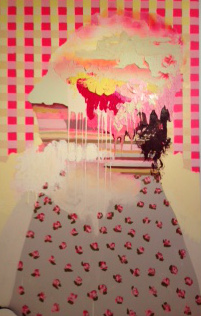                    Ana Rodriguez                   Untitled, 2015                   Acrylic, oil on canvas                   78" x 48"                    $3,000.19.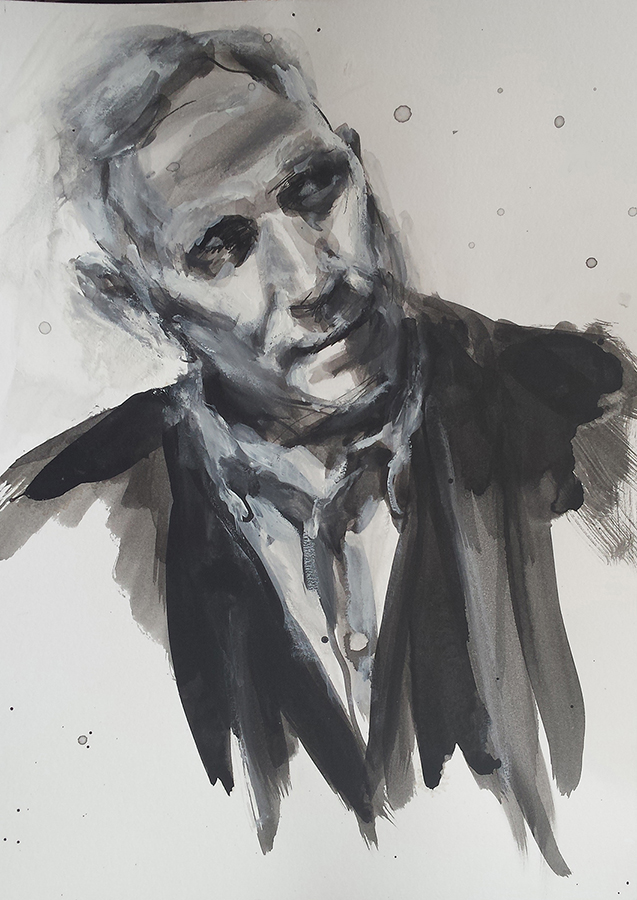                  Kenton Nelson                 14 x 11 in.                 india ink & gouache on watercolor paper                 $1,500.BR.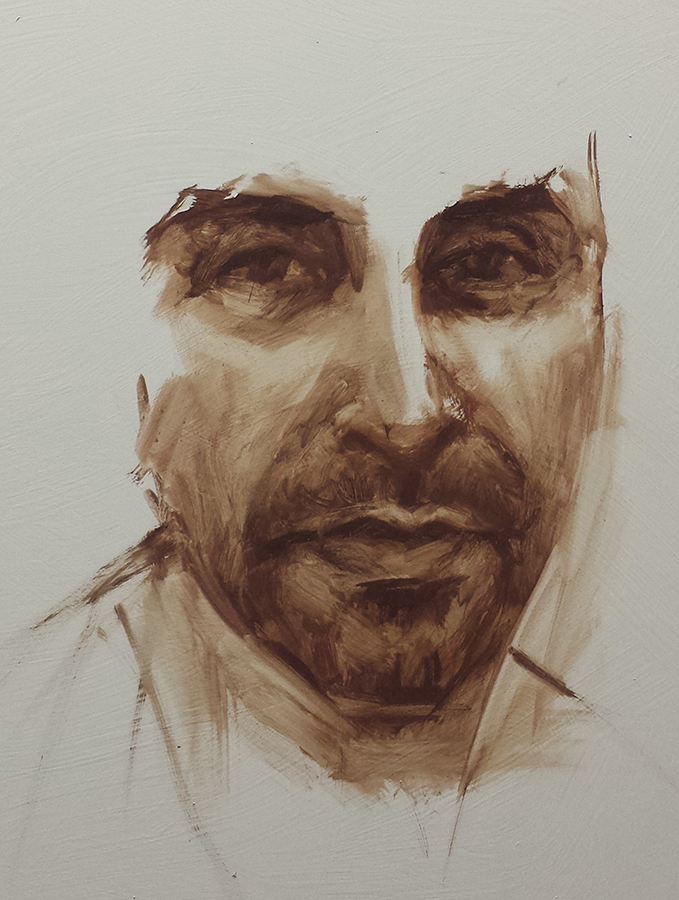                John Scane                 16 x 12 in.                 oil on panel                 $2,500.BR.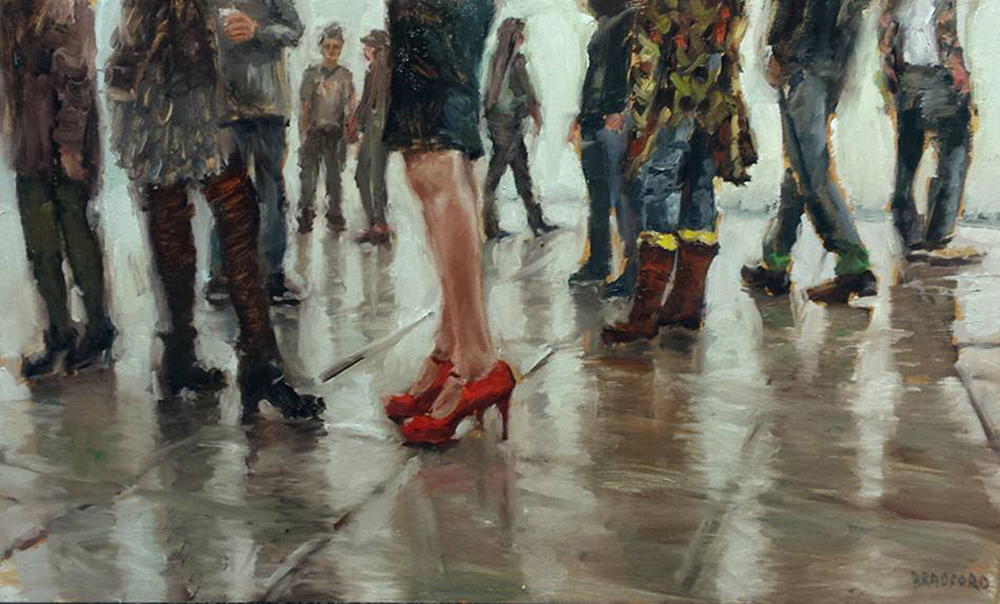                  Red Shoes                 15 x 25 in.                 oil on canvas                 3,500.   BR.BBRBR.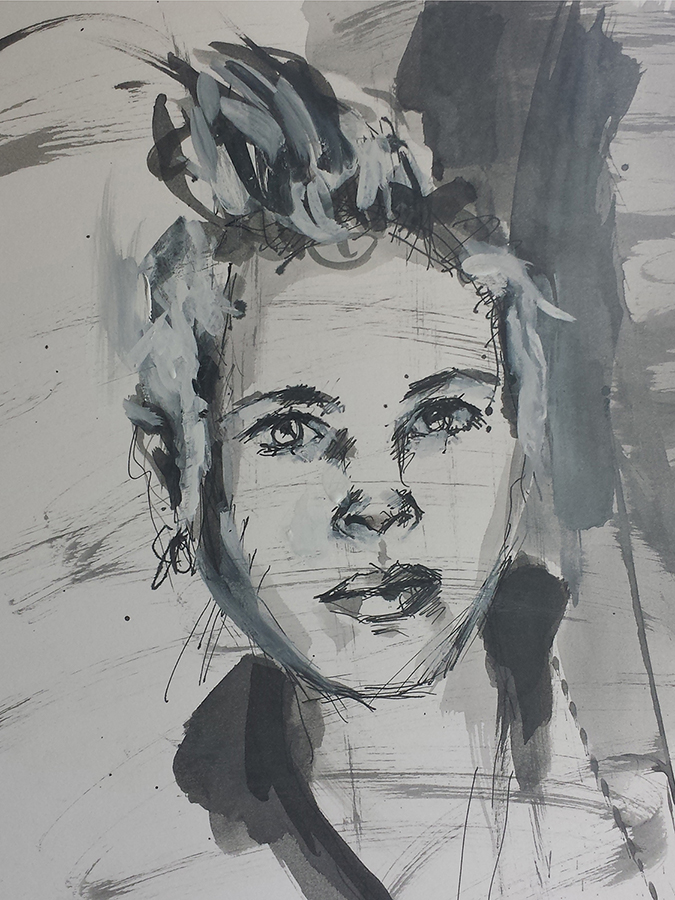                  Jennifer Celio                 12 x 9 in.                  india ink & gouache on watercolor paper                  $1,400.BR.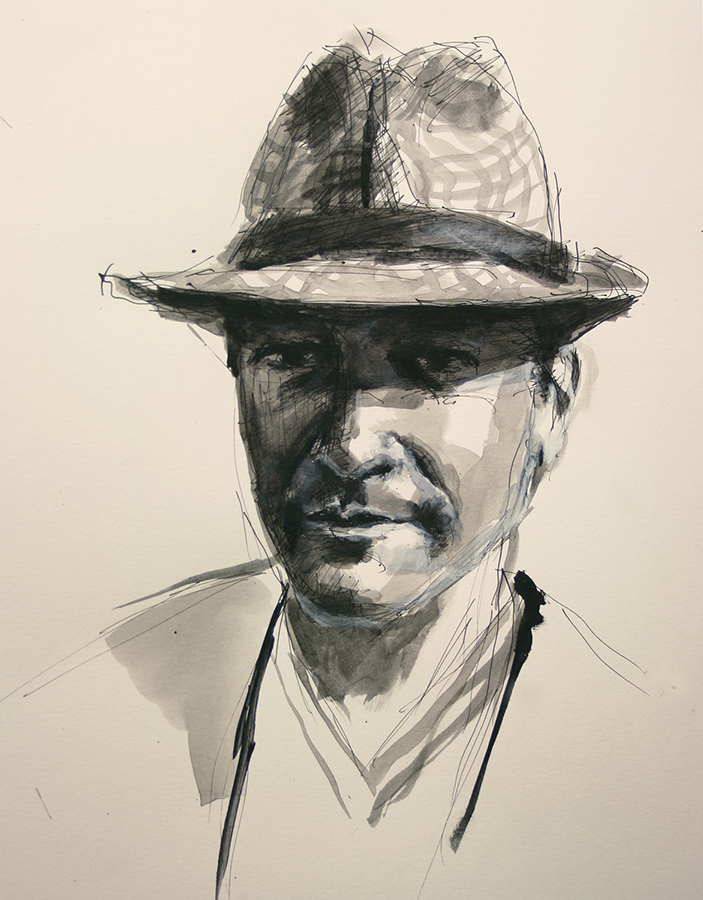                  Adam Stone                 14 x 11 in.                 india ink & gouache on watercolor paper                 $1,500. BR.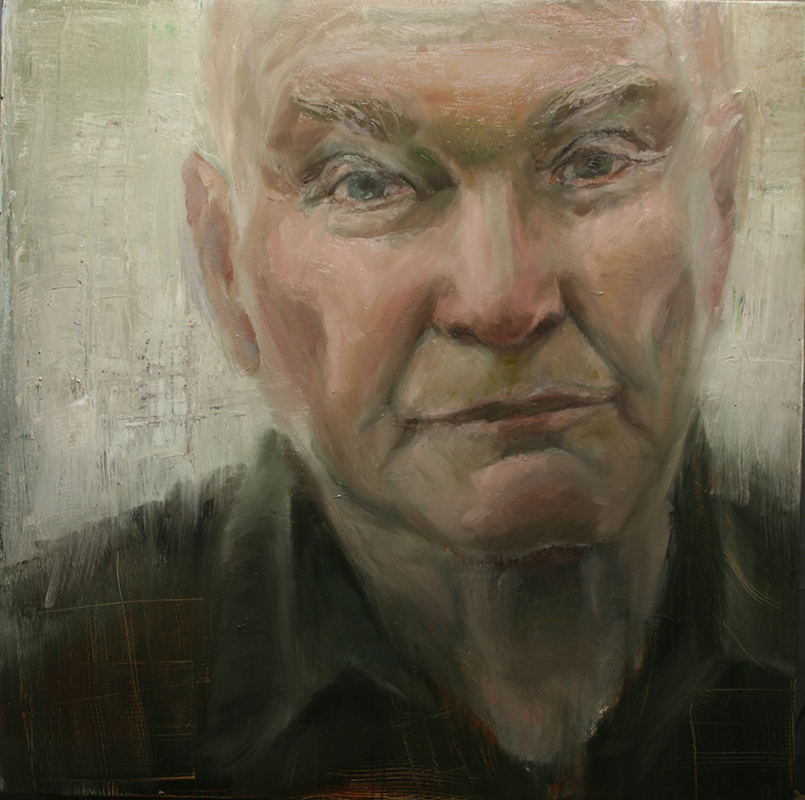                  Lou Swenson                 36 x 36 in.                 oil on canvas                 $8,000.